Πληροφορίες: ΚΟΙΝ: 	«Πίνακας Αποδεκτών»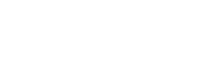 